Naam kandidaat 		Kandidaatnummer ___________4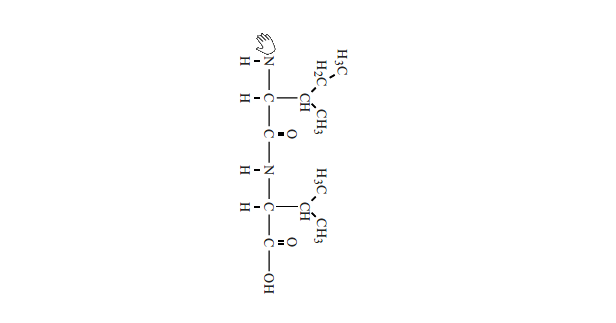 HA-1028-a-16-2-u	1 / 2	lees verder ►►►14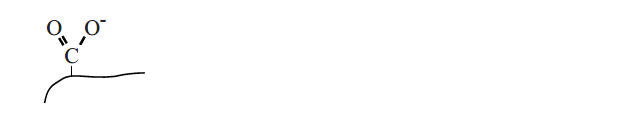 23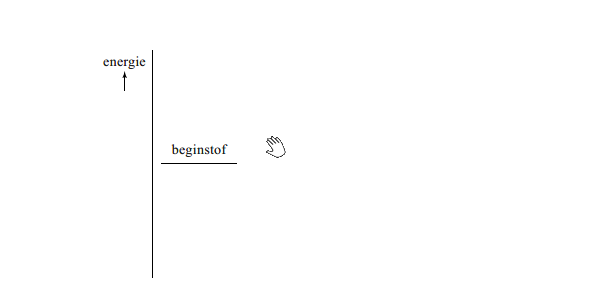 VERGEET NIET DEZE UITWERKBIJLAGE IN TE LEVERENHA-1028-a-16-2-u	2 / 2